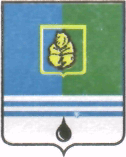 ПОСТАНОВЛЕНИЕАДМИНИСТРАЦИИ ГОРОДА КОГАЛЫМАХанты-Мансийского автономного округа - ЮгрыО внесении изменений в постановление Главыгорода Когалыма от 29.02.2008 №458В соответствии с Федеральным законом от 03.07.2019 №159-ФЗ                    «О внесении изменений в Федеральный закон «О защите населения и территорий от чрезвычайных ситуаций природного и техногенного характера» и Федеральный закон «Об аварийно-спасательных службах и статусе спасателей», Уставом города Когалыма, в целях приведения нормативного правового акта в соответствие с действующим законодательством:1. В приложение к постановлению Главы города Когалыма                              от 29.02.2008 №458 «О создании, содержании и организации деятельности аварийно-спасательных служб и аварийно-спасательных формирований на территории города Когалыма» внести следующие изменения:1.1. Пункт 4.2.6 изложить в следующей редакции:«4.2.6. участию в разработке планов действий по предупреждению и ликвидации чрезвычайных ситуаций на обслуживаемых объектах и территориях;».1.2. В пункте 5.4.2 слова «по решению главы Администрации города Когалыма» заменить словами «по решению главы города Когалыма».1.3. В пункте 7.3.1:1.3.1. абзац второй изложить в следующей редакции:«- в соответствии с планами действий по предупреждению и ликвидации чрезвычайных ситуаций;»;1.3.2. абзац третий исключить.1.4. В пункте 7.3.2 слова «главой Администрации города Когалыма» заменить словами «главой города Когалыма».2. Настоящее постановление вступает в силу с 31.12.2019.3. Отделу по делам гражданской обороны и чрезвычайным ситуациям Администрации города Когалыма (В.М.Пантелеев) направить в юридическое управление Администрации города Когалыма текст постановления, его реквизиты, сведения об источнике официального опубликования в порядке и сроки, предусмотренные распоряжением Администрации города Когалыма от 19.06.2013 №149-р «О мерах по формированию регистра муниципальных нормативных правовых актов Ханты-Мансийского автономного                      округа – Югры» для дальнейшего направления в Управление государственной регистрации нормативных правовых актов Аппарата Губернатора                      Ханты-Мансийского автономного округа - Югры.4. Опубликовать настоящее постановление в газете «Когалымский вестник» и разместить на официальном сайте Администрации города Когалыма в информационно-телекоммуникационной сети «Интернет» (www.admkogalym.ru).5. Контроль за выполнением постановления возложить на заместителя главы города Когалыма Р.Ю.Попова.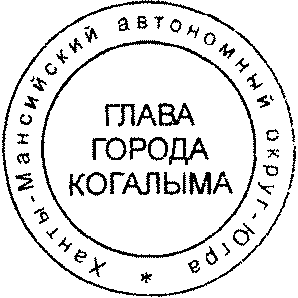 Глава города Когалыма						Н.Н.ПальчиковСогласовано:и.о. начальника ЮУ						Л.Р.Фаткуллинаначальник ОО ЮУ 						М.В.Дробинаи.о. начальника ОпоДГО и ЧС 				Н.П.БелоусовПодготовлено:специалист-эксперт ОпоДГО и ЧС 				К.И.ЖивоглядовРазослать: Ярема Р.Я., Попов Р.Ю., Черных Т.И., Юрьева Л.А., Рудиков М.А., КУМИ, ЮУ, отдел ГО и ЧС, прокуратура, газета, Сабуров.От  «25»ноября2019г. № 2580